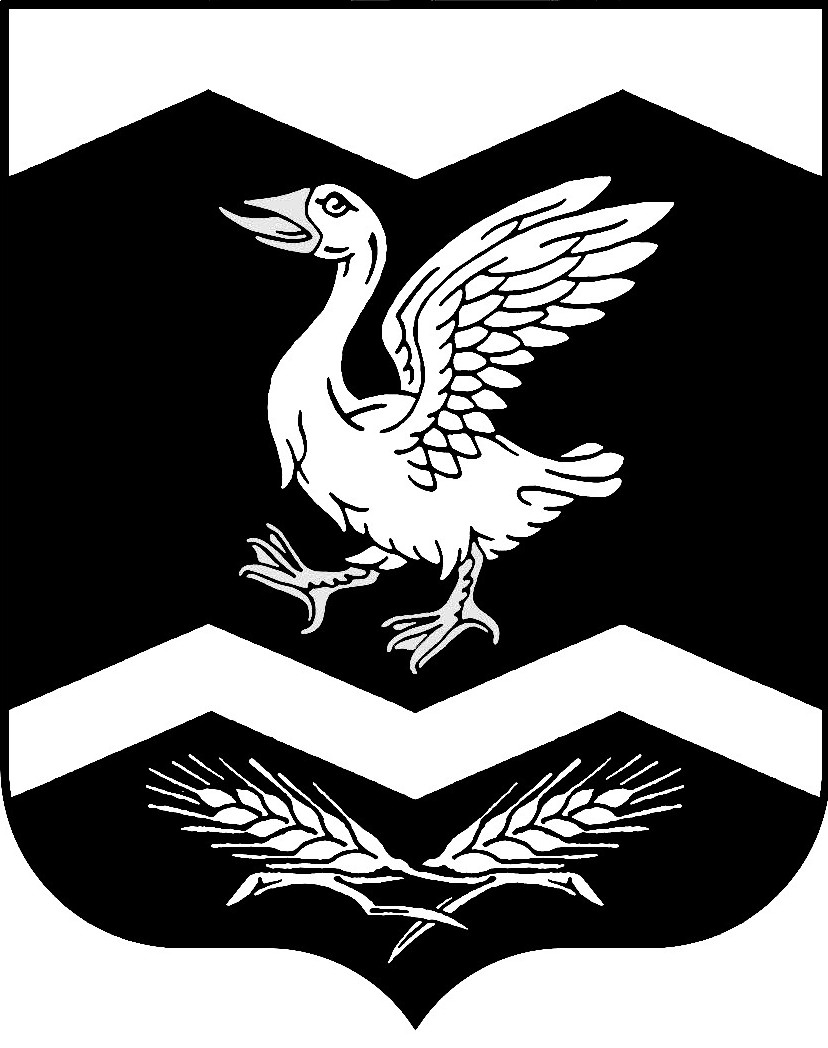 КУРГАНСКАЯ ОБЛАСТЬШАДРИНСКИЙ РАЙОНАДМИНИСТРАЦИЯ  КРАСНОМЫЛЬСКОГО СЕЛЬСОВЕТАПОСТАНОВЛЕНИЕОт 25.03.2020 года №  09с. КрасномыльскоеО внесении изменений в постановлениеАдминистрации Красномыльскогосельсовета № 48 от 27.11.2019 г.«Об утверждении схем размещения мест (площадок)накопления твердых коммунальных отходовна территории Красномыльского сельсовета»         В соответствии с Федеральным законом от 06.10.2003 № 131-ФЗ «Об общих принципах организации местного самоуправления  в Российской Федерации», Федеральным законом от  10.01.2002 № 7-ФЗ «Об охране окружающей среды», Федеральным законом от 24.06.1998 № 89-ФЗ «Об отходах производства и потребления», Федеральным законом от 30.03.1999 № 52-ФЗ «О санитарно-эпидемиологическом благополучии населения», Постановлением Правительства РФ от 31 августа 2018 г. № 1039 «Об утверждении Правил обустройства мест (площадок) накопления твердых коммунальных отходов и ведения их реестра», в  целях  упорядочения работы по сбору и вывозу твердых коммунальных отходов, предотвращению вредного воздействия отходов на окружающую среду и здоровье населения, обеспечению чистоты и порядка на территории поселения, руководствуясь Уставом Красномыльского сельсовета  Шадринского  муниципального района  Курганской области,  Администрация Красномыльского сельсовета-ПОСТАНОВЛЯЕТ:       1. Внести в приложение 1 постановлению Администрации Красномыльского сельсовета № 48 от 27.11.2019 г. «Об утверждении схем размещения мест (площадок) накопления твердых коммунальных отходов на территории Красномыльского сельсовета» следующие изменения:       1.1. В строке 4, столбце «Источники образования твердых коммунальных отходов» слова «Администрация Красномыльского сельсовета» убрать;        1.2. В строке 4, столбце «Планируемые к размещению контейнеры», «Количество» цифру «2» заменить цифрой «1»;       1.3. Добавить строку 12 следующего содержания: «№ 12»; «Планируемая»; «с. Красномыльское, ул. Набережная, д.40Б»; «56.095835»;«63.454746»; «Бетон»; «0»; «0»; «1»; «0,75»; «Администрация Красномыльского сельсовета, ОГРН 1024501948987, с. Красномыльское, ул. Набережная, д. 40Б»; «Администрация Красномыльского сельсовета».       2. Приложение № 2 постановления Администрации Красномыльского сельсовета № 48 от 27.11.2019 г. «Об утверждении схем размещения мест (площадок) накопления твердых коммунальных отходов на территории Красномыльского сельсовета» изложить в новой редакции согласно приложению.       3. Обнародовать настоящее постановление на стенде информации в здании Администрации Красномыльского сельсовете и на официальном сайте Администрации Красномыльского сельсовета в сети Интернет.     4. Контроль за исполнением настоящего постановления оставляю за собой.Глава Красномыльского сельсовета                                                      Г. А. СтародумоваПриложение № 2К постановлению администрации Красномыльского сельсоветаот 25.03.2020 г.  № 09СХЕМАразмещения мест (площадок) накопления твердых коммунальных отходовна территории Красномыльского сельсовета(с. Красномыльское)Масштаб 1:2000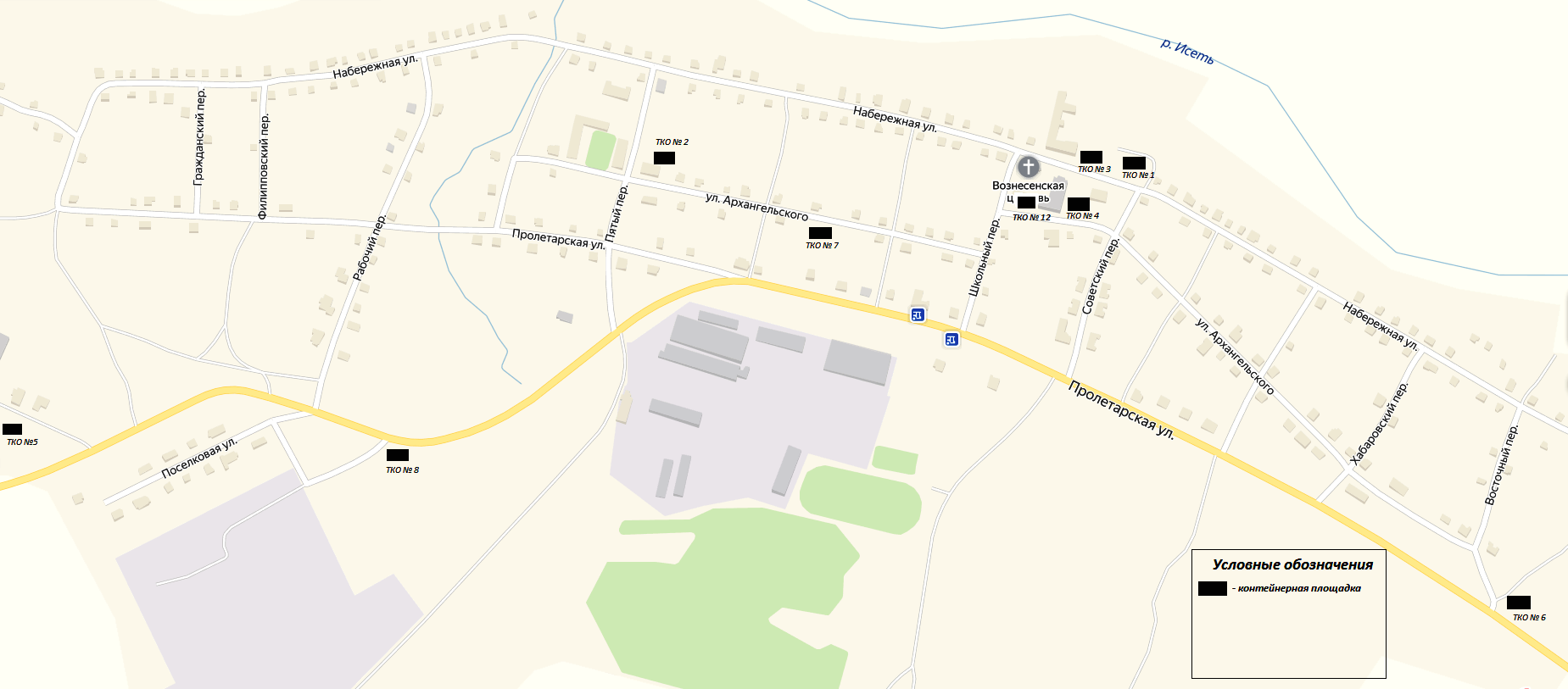 